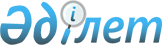 Хромтау аудандық мәслихатының 2021 жылғы 8 қаңтардағы № 563 "2021-2023 жылдарға арналған Бөгетсай ауылдық округінің бюджетін бекіту туралы" шешіміне өзгерістер енгізу туралы
					
			Мерзімі біткен
			
			
		
					Ақтөбе облысы Хромтау аудандық мәслихатының 2021 жылғы 3 шілдедегі № 71 шешімі. Мерзімі өткендіктен қолданыс тоқтатылды
      ШЕШТІ:
      1. Хромтау аудандық мәслихатының "2021-2023 жылдарға арналған Бөгетсай ауылдық округінің бюджетін бекіту туралы" 2021 жылғы 8 қаңтардағы № 563 (нормативтік құқықтық актілерді мемлекеттік тіркеу Тізілімінде № 7998 болып тіркелген) шешіміне келесідей өзгерістер енгізілсін:
      1-тармақ жаңа редакцияда жазылсын:
      "1. 2021-2023 жылдарға арналған Бөгетсай ауылдық округінің бюджеті 1, 2 және 3 қосымшаларға сәйкес, оның ішінде, 2021 жылға мынадай көлемдерде бекітілсін:
      1) кірістер – 65 199 мың теңге, оның ішінде:
      салықтық түсімдер – 2 210 мың теңге;
      салықтық емес түсімдер – 0 теңге;
      негізгі капиталды сатудан түсетін түсімдер – 0 теңге;
      трансферттер түсімі – 62 989 мың теңге;
      2) шығындар – 65 579 мың теңге;
      3) таза бюджеттік кредиттеу – 0 теңге, оның ішінде:
      бюджеттік кредиттер – 0 теңге;
      бюджеттік кредиттерді өтеу – 0 теңге;
      4) қаржы активтерiмен жасалатын операциялар бойынша сальдо – 0 теңге, оның ішінде:
      қаржы активтерiн сатып алу – 0 теңге;
      мемлекеттің қаржы активтерін сатудан түсетін түсімдер – 0 теңге;
      5) бюджет тапшылығы (профициті) – -380 мың теңге;
      6) бюджет тапшылығын қаржыландыру (профицитін пайдалану) – 380 мың теңге, оның ішінде:
      қарыздар түсімі – 0 теңге;
      қарыздарды өтеу – 0 теңге;
      бюджет қаражатының пайдаланылатын қалдықтары – 380 мың теңге.".
      2. Көрсетілген шешімнің 1 қосымшасы осы шешімнің қосымшасына сәйкес жаңа редакцияда жазылсын.
      3. Осы шешім 2021 жылғы 1 қаңтардан бастап қолданысқа енгізіледі. 2021 жылға арналған Бөгетсай ауылдық округ бюджеті
					© 2012. Қазақстан Республикасы Әділет министрлігінің «Қазақстан Республикасының Заңнама және құқықтық ақпарат институты» ШЖҚ РМК
				
      Аудандық мәслихаттың сессия төрағасы 

М. Биржанов

      Аудандық мәслихаттың хатшысы 

Д. Мулдашев
Хромтау аудандық мәслихаттың 2021 жылғы 3 шілдедегі № 71 шешіміне қосымшаХромтау аудандық мәслихаттың 2021 жылғы 8 қаңтардағы № 563 шешіміне 1 қосымша
Санаты
Санаты
Санаты
Санаты
Сомасы (мың теңге)
Сыныбы
Сыныбы
Сыныбы
Сомасы (мың теңге)
Кіші сыныбы
Кіші сыныбы
Сомасы (мың теңге)
Атауы
Сомасы (мың теңге)
1
2
3
4
5
I. Кірістер
65 199
1
Салықтық түсiмдер
2 210
04
Меншікке салынатын салықтар
2 210
1
Мүлікке салынатын салықтар
100
3
Жер салығы
400
4
Көлік құралдарына салынатын салық
1 710
4
Трансферттердің түсімдері
62 989
02
Мемлекеттiк басқарудың жоғары тұрған органдарынан түсетін трансферттер
62 989
3
Аудандық (облыстық маңызы бар қаланың ) бюджетінен түсетін трансферттер
62 989
Функционалдық топ
Функционалдық топ
Функционалдық топ
Функционалдық топ
Функционалдық топ
Сомасы (мың теңге)
Кіші функция
Кіші функция
Кіші функция
Кіші функция
Сомасы (мың теңге)
Бюджеттік бағдарламалардың әкімшісі
Бюджеттік бағдарламалардың әкімшісі
Бюджеттік бағдарламалардың әкімшісі
Сомасы (мың теңге)
Бағдарлама
Бағдарлама
Сомасы (мың теңге)
Атауы
Сомасы (мың теңге)
1
2
3
4
5
6
II. Шығындар
65 579
01
Жалпы сипаттағы мемлекеттiк қызметтер
25 965
1
Мемлекеттiк басқарудың жалпы функцияларын орындайтын өкiлдi, атқарушы және басқа органдар
25 965
124
Аудандық маңызы бар қала, ауыл, кент, ауылдық округ әкімінің аппараты 
25 965
001
Аудандық маңызы бар қала, ауыл, кент, ауылдық округ әкімінің қызметін қамтамасыз ету жөніндегі қызметтер
25 965
07
Тұрғынүй – коммуналдық шаруашылық
21 626
2
Коммуналдық шаруашылық
21 626
124
Аудандықмаңызы бар қала, ауыл, кент, ауылдық округ әкімінің аппараты 
21 626
014
Елді мекендерді сумен жабдықтауды ұйымдастыру
21 626
07
Тұрғын-үй коммуналдық шаруашылық
16 360
3
Елді-мекендерді көркейту
16 360
124
Аудандық маңызы бар қала, ауыл, кент, ауылдық округ әкімінің аппараты 
16 360
008
Елді мекендердегі көшелерді жарықтандыру
3 004
009
Елді мекендердің санитариясын қамтамасыз ету
2000
011
Елді мекендерді абаттандыру мен когалдандыру
11 356
12
Көлік және коммуникация
1 248
1
Автомобиль көлігі
1 248
124
Аудандық маңызы бар қала, ауыл, кент, ауылдық округ әкімінің аппараты
1 248
013
Аудандық маңызы бар қалаларда, ауылдарда, кенттерде, ауылдық округтерде автомобиль жолдарының қамтамасыз ету
1 248
V. Бюджет тапшылығы (профициті)
-380
VI. Бюджет тапшылығын қаржыландыру (профицитін пайдалану)
380
8
Бюджет қаражатының пайдаланылатын қалдықтары
380
01
Бюджет қаражаты қалдықтары
380
1
Бюджет қаражатының бос қалдықтары
380